How to Pair Hearing Aids to an iPhoneiOS 13 and aboveMake sure hearing aid(s) is turned off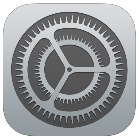 Go into Settings Click on  Accessibility >  Hearing Devices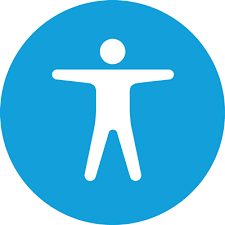 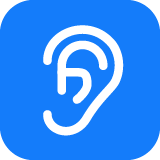 Turn the hearing aid(s) on. After a few seconds, the hearing aid(s) should appear in blue, under MFi Hearing Devices.Select the devices and allow them to pair to your iPhoneHearing Aid(s) is No Longer Paired to the PhoneFollow above steps 2 – 3Under MFi Hearing Devices, click on your listed hearing device(s) and then click on “Forget this device” to remove the hearing aid(s) from the phone.Repeat above steps 1 – 5 to pair device(s)***** It is important to pair your hearing aid(s) to your iPhone through your Settings first before you can begin to use the manufacturer’s app. *****